24 marca, 2020 r., grupa IV Układamy zadania matematyczne.Pewnego dnia zakwitły na łące 2 stokrotki, następnego dnia zakwitły jeszcze 3.
Ile stokrotek zakwitło na łące? 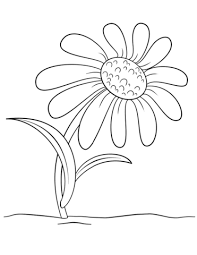 Rodzic zapisuje działaniaTak samo, proszę by dzieci ułożyły kolejne zadanie.W słoneczny dzień nad łąką fruwały 4 motylki cytrynki. Za chwilę przyleciały jeszcze 
kolejne 4 motylki. Ile motylków fruwa teraz nad łąką?         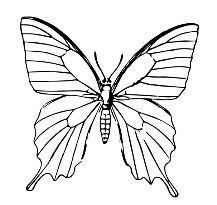 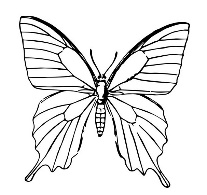 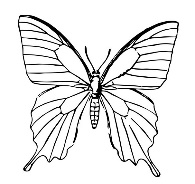 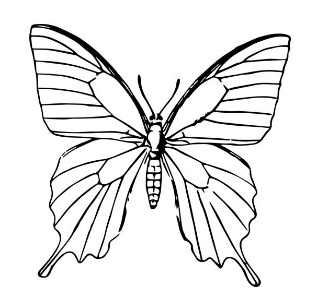 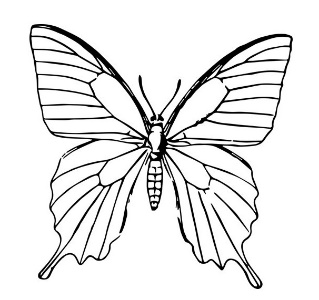 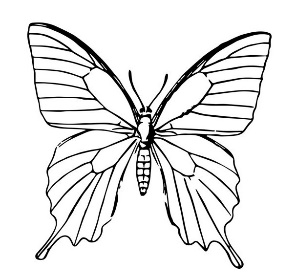 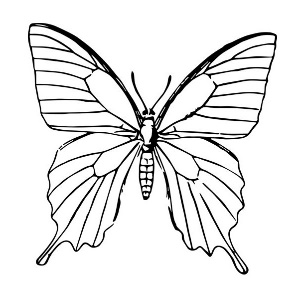 Napisz działanie2+3=5+=